Intitulé du projet : La classe patrimoine à TerembaIntitulé du projet : La classe patrimoine à TerembaLa classe patrimoine à TerembaLa classe patrimoine à TerembaLa classe patrimoine à TerembaDESCRIPTIFCe projet s’inscrit dans le cadre de la première ambition du projet éducatif de la Nouvelle-Calédonie visant à développer l’identité de l’école calédonienne. Il a pour dominante l’éducation à la citoyenneté. Il permet également d’aborder le domaine historique, patrimonial et artistique.C’est une expérience originale d’apprentissage par des rencontres, des échanges au cours d’ateliers et de visites pédagogiques organisés en partenariat avec les enseignants et les intervenants de Fort Teremba. Toutes les activités mises en œuvre dans le cadre de ce projet d’actions autour du patrimoine, de l’histoire, de la géographie, des arts et du développement des valeurs civiques et morales de l’élève pourront être retenues pour construire le parcours civique de l’élève.Ce projet s’inscrit dans le cadre de la première ambition du projet éducatif de la Nouvelle-Calédonie visant à développer l’identité de l’école calédonienne. Il a pour dominante l’éducation à la citoyenneté. Il permet également d’aborder le domaine historique, patrimonial et artistique.C’est une expérience originale d’apprentissage par des rencontres, des échanges au cours d’ateliers et de visites pédagogiques organisés en partenariat avec les enseignants et les intervenants de Fort Teremba. Toutes les activités mises en œuvre dans le cadre de ce projet d’actions autour du patrimoine, de l’histoire, de la géographie, des arts et du développement des valeurs civiques et morales de l’élève pourront être retenues pour construire le parcours civique de l’élève.Ce projet s’inscrit dans le cadre de la première ambition du projet éducatif de la Nouvelle-Calédonie visant à développer l’identité de l’école calédonienne. Il a pour dominante l’éducation à la citoyenneté. Il permet également d’aborder le domaine historique, patrimonial et artistique.C’est une expérience originale d’apprentissage par des rencontres, des échanges au cours d’ateliers et de visites pédagogiques organisés en partenariat avec les enseignants et les intervenants de Fort Teremba. Toutes les activités mises en œuvre dans le cadre de ce projet d’actions autour du patrimoine, de l’histoire, de la géographie, des arts et du développement des valeurs civiques et morales de l’élève pourront être retenues pour construire le parcours civique de l’élève.Ce projet s’inscrit dans le cadre de la première ambition du projet éducatif de la Nouvelle-Calédonie visant à développer l’identité de l’école calédonienne. Il a pour dominante l’éducation à la citoyenneté. Il permet également d’aborder le domaine historique, patrimonial et artistique.C’est une expérience originale d’apprentissage par des rencontres, des échanges au cours d’ateliers et de visites pédagogiques organisés en partenariat avec les enseignants et les intervenants de Fort Teremba. Toutes les activités mises en œuvre dans le cadre de ce projet d’actions autour du patrimoine, de l’histoire, de la géographie, des arts et du développement des valeurs civiques et morales de l’élève pourront être retenues pour construire le parcours civique de l’élève.DOMAINES DU SOCLE CONCERNÉS(socle commun de connaissances, de compétences et de valeurs)D1. Les langages pour penser et communiquer☒D2. Les méthodes et outils pour apprendre☒DOMAINES DU SOCLE CONCERNÉS(socle commun de connaissances, de compétences et de valeurs)D3. La formation de la personne et du citoyen ☒D4. Les systèmes naturels et les systèmes techniques☒DOMAINES DU SOCLE CONCERNÉS(socle commun de connaissances, de compétences et de valeurs)D5. Les représentations du monde et l’activité humaine☒EVALUATION, VALORISATIONLes productions (affiches, dépliants, capsules vidéos,…) seront diffusées via les sites institutionnels et/ou la page FB de la DENC.Les productions (affiches, dépliants, capsules vidéos,…) seront diffusées via les sites institutionnels et/ou la page FB de la DENC.Les productions (affiches, dépliants, capsules vidéos,…) seront diffusées via les sites institutionnels et/ou la page FB de la DENC.Les productions (affiches, dépliants, capsules vidéos,…) seront diffusées via les sites institutionnels et/ou la page FB de la DENC.OUTILS, SUPPORTS, ACCOMPAGNEMENT, …Cf. Carnet de voyage à Teremba et fiches pédagogiques des différentes activités proposées : https://denc.gouv.nc/les-projets-interdisciplinaires-2020Cf. Fiches d’information sur l’historique du site : www.fort-teremba.com et dossier d’accompagnement pédagogiques pour les classes patrimoines.Cf. Carnet de voyage à Teremba et fiches pédagogiques des différentes activités proposées : https://denc.gouv.nc/les-projets-interdisciplinaires-2020Cf. Fiches d’information sur l’historique du site : www.fort-teremba.com et dossier d’accompagnement pédagogiques pour les classes patrimoines.Cf. Carnet de voyage à Teremba et fiches pédagogiques des différentes activités proposées : https://denc.gouv.nc/les-projets-interdisciplinaires-2020Cf. Fiches d’information sur l’historique du site : www.fort-teremba.com et dossier d’accompagnement pédagogiques pour les classes patrimoines.Cf. Carnet de voyage à Teremba et fiches pédagogiques des différentes activités proposées : https://denc.gouv.nc/les-projets-interdisciplinaires-2020Cf. Fiches d’information sur l’historique du site : www.fort-teremba.com et dossier d’accompagnement pédagogiques pour les classes patrimoines.PUBLIC CONCERNÉ 
(cycle / niveau(x))Les classes de CM1 et CM2 ayant un projet patrimoine et souhaitant partager une expérience de vie commune sur plusieurs jours.Les classes de CM1 et CM2 ayant un projet patrimoine et souhaitant partager une expérience de vie commune sur plusieurs jours.Les classes de CM1 et CM2 ayant un projet patrimoine et souhaitant partager une expérience de vie commune sur plusieurs jours.Les classes de CM1 et CM2 ayant un projet patrimoine et souhaitant partager une expérience de vie commune sur plusieurs jours.MODALITÉS D’INSCRIPTION1 – Renseigner les documents suivants :la fiche d’inscription,la fiche pédagogique,la fiche budgétaire.2 – Transmettre par mail au format WORD le dossier d’inscription pour le : 4 mars 2022, délai de rigueur,à l’IEP en mettant en copie le/la coordonnateur (trice) du projet fédérateur et la direction de l’éducation/enseignement provinciale concernée (pour la DES : fiche d’inscription du guichet de l’offre éducative).1 – Renseigner les documents suivants :la fiche d’inscription,la fiche pédagogique,la fiche budgétaire.2 – Transmettre par mail au format WORD le dossier d’inscription pour le : 4 mars 2022, délai de rigueur,à l’IEP en mettant en copie le/la coordonnateur (trice) du projet fédérateur et la direction de l’éducation/enseignement provinciale concernée (pour la DES : fiche d’inscription du guichet de l’offre éducative).1 – Renseigner les documents suivants :la fiche d’inscription,la fiche pédagogique,la fiche budgétaire.2 – Transmettre par mail au format WORD le dossier d’inscription pour le : 4 mars 2022, délai de rigueur,à l’IEP en mettant en copie le/la coordonnateur (trice) du projet fédérateur et la direction de l’éducation/enseignement provinciale concernée (pour la DES : fiche d’inscription du guichet de l’offre éducative).1 – Renseigner les documents suivants :la fiche d’inscription,la fiche pédagogique,la fiche budgétaire.2 – Transmettre par mail au format WORD le dossier d’inscription pour le : 4 mars 2022, délai de rigueur,à l’IEP en mettant en copie le/la coordonnateur (trice) du projet fédérateur et la direction de l’éducation/enseignement provinciale concernée (pour la DES : fiche d’inscription du guichet de l’offre éducative).CALENDRIER, DURÉELa durée de la classe patrimoine est au minimum de 2 jours et au maximum de 5 jours avec ou sans hébergement. Elle se déroule avant, pendant ou après la réalisation d’un projet de classe.Période possible de réalisation : La durée de la classe patrimoine est au minimum de 2 jours et au maximum de 5 jours avec ou sans hébergement. Elle se déroule avant, pendant ou après la réalisation d’un projet de classe.Période possible de réalisation : La durée de la classe patrimoine est au minimum de 2 jours et au maximum de 5 jours avec ou sans hébergement. Elle se déroule avant, pendant ou après la réalisation d’un projet de classe.Période possible de réalisation : La durée de la classe patrimoine est au minimum de 2 jours et au maximum de 5 jours avec ou sans hébergement. Elle se déroule avant, pendant ou après la réalisation d’un projet de classe.Période possible de réalisation : STRUCTURE-S D’ACCUEILSur siteSur siteSur siteSur siteFINANCEMENTPartenaire-s possible-s: école (coopérative de classe, APE, commune), les clubs service (Kiwanis, Lions, Rotary), les sociétés privées à l’échelle de la commune, de la province, de la Nouvelle-CalédoniePartenaire-s possible-s: école (coopérative de classe, APE, commune), les clubs service (Kiwanis, Lions, Rotary), les sociétés privées à l’échelle de la commune, de la province, de la Nouvelle-CalédoniePartenaire-s possible-s: école (coopérative de classe, APE, commune), les clubs service (Kiwanis, Lions, Rotary), les sociétés privées à l’échelle de la commune, de la province, de la Nouvelle-CalédoniePartenaire-s possible-s: école (coopérative de classe, APE, commune), les clubs service (Kiwanis, Lions, Rotary), les sociétés privées à l’échelle de la commune, de la province, de la Nouvelle-CalédonieCoordonnateur et suivi du projetCourrielTéléphoneChristophe DELESSERTchristophe.delessert@gouv.nc239609Province	Circonscription : ⬜ 1  ⬜ 2  ⬜ 3  ⬜ 4  ⬜ 5  ⬜ 6  ⬜7 Nom du CP référent de la circonscription : Commune :____ ___________________________         Ecole	Nom-prénom du directeur (trice) : _________________________________________Ecole prioritaire ⬜ oui ⬜  nonAdresse    :	Code postal :	 Commune 	Téléphone : /____/____/____/  Fax : /____/____/____/  email 	Destination / Lieu	Nom et adresse du lieu d’accueil	⬜ Sans  hébergement   ⬜ Avec  hébergement (Lieu) :	)Date de départ __ /__ /__ Date de retour __ /__ /__  Heure de départ______     Heure de retour 	Descriptif de la production finale envisagée :		Préciser les grandes lignes de votre projet :	Objectifs visés et compétences développées (vous pouvez ajouter une feuille en annexe)Ateliers et visites au service du projet :	Mode d’évaluation :Mode de valorisation :Motivation ou implication de l’équipe pédagogique :Accompagnement pédagogique par la circonscription et/ou le service pédagogique : Sollicitez –vous un accompagnement pédagogique pour la mise en œuvre de ce projet :       Oui        Non  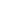 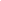 Échéancier prévisionnel :DEPENSESTotal dépenses		Nombre d’élèves		Nombre d’élèves		Nombre d’élèvesNombre d’adultesaccompagnateursdéplacésboursiersen situation de handicapNombre d’adultesaccompagnateursFrais de fonctionnementFrais de fonctionnementFrais de fonctionnementFrais de fonctionnementFrais de fonctionnementFrais de fonctionnementFrais de fonctionnementFrais de fonctionnementFrais de fonctionnementFrais de fonctionnementFrais de fonctionnementType Fournitures (éducatives / pédagogiques / scolaires … précisez :)Type Fournitures (éducatives / pédagogiques / scolaires … précisez :)Désignation de la fournitureDésignation de la fournitureDésignation de la fournitureDésignation de la fournitureDésignation de la fournitureFournisseurFournisseurFournisseurMontantTotalTotalTotalTotalTotalTotalTotalTotalTotalTotalDésignation de la documentationDésignation de la documentationDésignation de la documentationDésignation de la documentationDésignation de la documentationDésignation de la documentationDésignation de la documentationFournisseurFournisseurFournisseurMontantTotalTotalTotalTotalTotalTotalTotalTotalTotalTotalDésignation du matérielType de matériel 
(audio / autre … précisez …)Type de matériel 
(audio / autre … précisez …)Type de matériel 
(audio / autre … précisez …)Type de matériel 
(audio / autre … précisez …)Type de matériel 
(audio / autre … précisez …)Type de matériel 
(audio / autre … précisez …)FournisseurFournisseurFournisseurMontantTotalTotalTotalTotalTotalTotalTotalTotalTotalTotalFrais de transportTerrestreTerrestreMaritimeMaritimeMaritimeMaritimeAérienAérienAérienCoût totalFrais d’entréeCoût par enfantCoût par enfantCoût par enfantCoût par enfantCoût par enfantCoût par adulteCoût par adulteCoût par adulteCoût par adulteCoût totalFrais d’hébergementFrais d’hébergementFrais d’hébergementFrais d’hébergementFrais d’hébergementFrais d’hébergementFrais d’hébergementFrais d’hébergementFrais d’hébergementFrais d’hébergementFrais d’hébergementLieuCoût par enfantCoût par enfantCoût par enfantCoût par enfantCoût par adulteCoût par adulteCoût par adulteCoût par adulteCoût par adulteCoût totalFrais de repasFrais de repasFrais de repasFrais de repasFrais de repasFrais de repasFrais de repasFrais de repasFrais de repasFrais de repasFrais de repasPrestataireCoût par enfantCoût par enfantCoût par enfantCoût par enfantCoût par adulteCoût par adulteCoût par adulteCoût par adulteCoût par adulteCoût totalFrais d’assuranceFrais d’assuranceFrais d’assuranceFrais d’assuranceFrais d’assuranceFrais d’assuranceFrais d’assuranceFrais d’assuranceFrais d’assuranceFrais d’assuranceFrais d’assuranceCompagnieCompagnieCompagnieCompagnieCompagnieCompagnieCompagnieCompagnieCompagnieCompagnieCoût totalIntervenant(s)Intervenant(s)Intervenant(s)Intervenant(s)Intervenant(s)Intervenant(s)Intervenant(s)Intervenant(s)Intervenant(s)Intervenant(s)Intervenant(s)Nom / prénomTaux horaire ou forfait (TTC) Taux horaire ou forfait (TTC) Taux horaire ou forfait (TTC) RémunérationRémunérationRémunérationRémunérationDéplacementDéplacementTotalAutre(s) visite(s) réalisée(s) dans le cadre du projetAutre(s) visite(s) réalisée(s) dans le cadre du projetAutre(s) visite(s) réalisée(s) dans le cadre du projetAutre(s) visite(s) réalisée(s) dans le cadre du projetAutre(s) visite(s) réalisée(s) dans le cadre du projetAutre(s) visite(s) réalisée(s) dans le cadre du projetAutre(s) visite(s) réalisée(s) dans le cadre du projetAutre(s) visite(s) réalisée(s) dans le cadre du projetAutre(s) visite(s) réalisée(s) dans le cadre du projetAutre(s) visite(s) réalisée(s) dans le cadre du projetAutre(s) visite(s) réalisée(s) dans le cadre du projetDésignationDésignationDésignationDésignationDésignationDésignationDésignationDésignationDésignationCoût Coût RECETTES	Total recettes Coopérative de l’écoleAssociation des parents d’élèvesParticipation accompagnateursCommuneProvinceAutre(s) participation(s)** à l’échelle de la commune, de la province, de la Nouvelle-Calédonie (les clubs service :Kiwanis, Lions, Rotary, les sociétés privées)